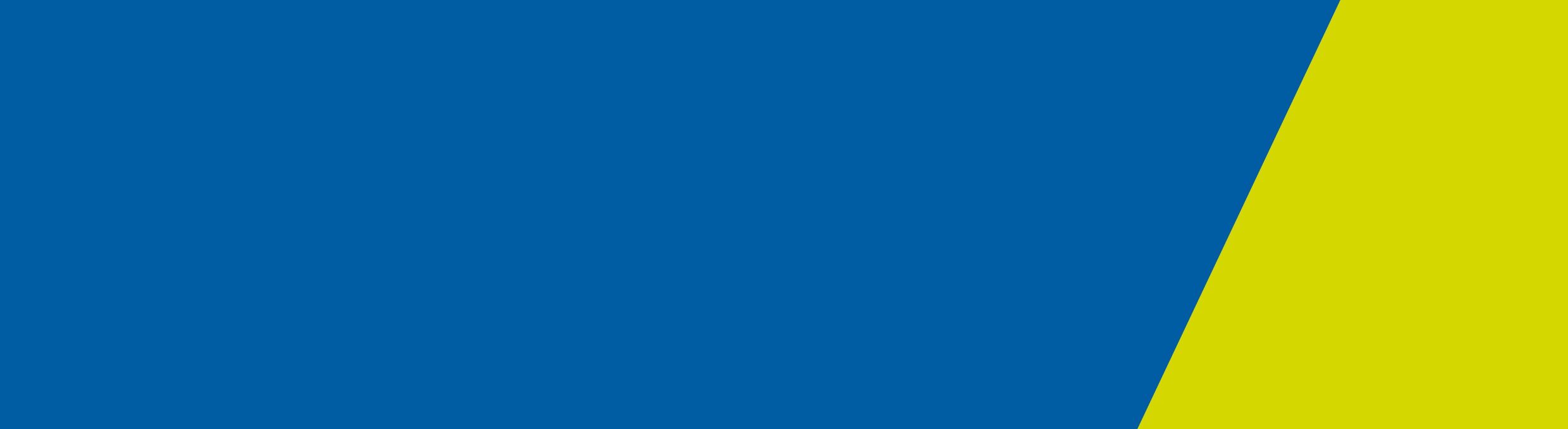 2020年1月26日更新2019年12月下旬中国武汉发现新型冠状病毒(2019-nCoV)疾病的爆发。已报告的病例主要是在中国湖北省的武汉市，以及其他中国城市和国家，包括澳大利亚维多利亚州的一个确诊病例。这是一种什么病毒？冠状病毒会使人和动物得病。有些些冠状病毒可引起类似于普通感冒的疾病，而另一些冠状病毒则可引起更严重的疾病，包括严重急性呼吸系统综合症（SARS）和中东呼吸系统综合症（MERS）。在中国武汉发现的该病毒被称为“新型病毒”，因为它是新的病毒。在此次爆发之前尚未被检测到。大多数被感染的人住在中国武汉或去过那里。中国其他省份和其他国家也有新型冠状病毒的报告病例。该病毒很可能最初来自某种动物,现在有证据表明该病毒可以在人与人之间传播。此病有哪些症状？症状可能有发烧和咳嗽、喉咙痛或呼吸急促。如果我的孩子身体健康，并且在过去14天内去过中国武汉或有此病例的其他国家，然后又回来上学了，应该怎么办？除非有以下情况，否则无须禁止去过中国武汉或其他有报告病例的地区的健康儿童进入学校或早教机构：此人是新型冠状病毒确诊病人此人在过去14天里紧密接触过一位新型冠状病毒确诊病人如果您认为有儿童、学生或教职员工可能符合以上条件之一，请拨打1300 651 160致电卫生与民政服务部（DHHS），讨论进一步措施。如果我的孩子现在生病了，或者去过中国武汉或有此病例的其他国家14天内生病了，应该怎么办？如果您的孩子发烧、出汗、怕冷或呼吸急促，则一定不要让其去学校，直到经过医生检查。带孩子去就医。但如果有口罩，先给其戴上。然后，在去见医生或去医院前先打电话告诉他们，您的孩子病了。到医院或医生诊所后，告诉他们，您的孩子最近去过中国武汉或其他有新型冠状病毒病例的国家。去医疗机构前或一到医疗机构后，请确保给孩子戴上口罩。如果您的孩子有严重的症状，例如，呼吸急促:请拨打000叫救护车，并且告知救护人员，病人去过中国武汉或其他有新型冠状病毒病例的国家我可以怎样帮助防止新型冠状病毒的传播?经常用肥皂和水洗手咳嗽和打喷嚏时用肘部捂住我可以去哪里了解更多信息？要了解有关此事的维州最新消息，请访问: https://www.dhhs.vic.gov.au/novelcoronavirus要了解全国最新消息: https://www.health.gov.au/news/latest-information-about-novel-coronavirus要了解国际最新消息: https://www.who.int/westernpacific/emergencies/novel-coronavirusWHO 资源https://www.who.int/health-topics/coronavirus 新型冠状病毒 (2019-nCoV) 情况简报-适用学生与儿童  维多利亚州政府授权与出版 ， 1 Treasury Place, Melbourne © State of Victoria, Department of Health and Human Services,   2020年1月